База данных игроков Единой рабочей хоккейной лиги юго-востока РТ, заявленных за команду «Елховнефть» г. Альметьевск, сезон 2019-2020гг.Руководящий состав командып/нФото игрокаФИО игрокаДата рожденияАмплуа Статус игрокаК/А1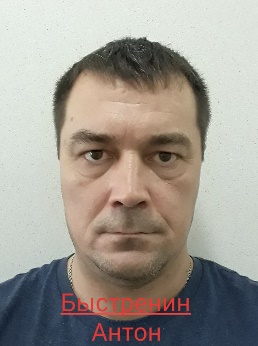 Быстренин АнтонФедорович19.12.1977ЗащитникШкольникК2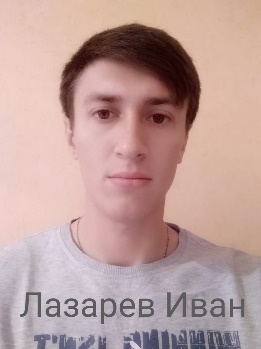 Лазарев ИванАлександрович04.04.1992НападающийШкольник3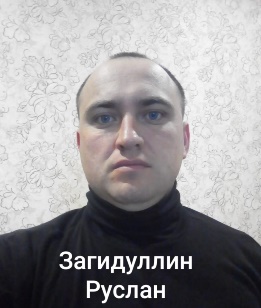 Загидуллин РусланИльясович25.11.1989ЗащитникЛюбитель4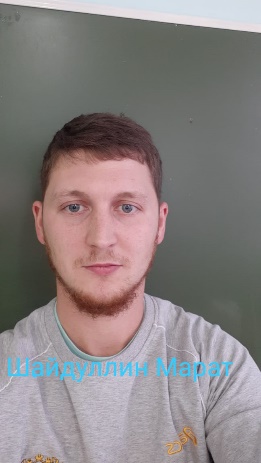 Шайдуллин МаратАльбинович24.06.1992НападающийШкольник+5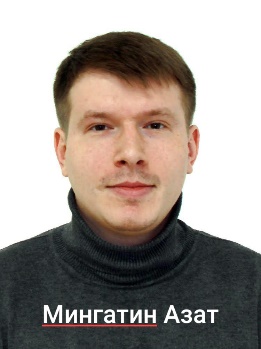 Мингатин АзатАльбертович29.08.1995НападающийШкольник6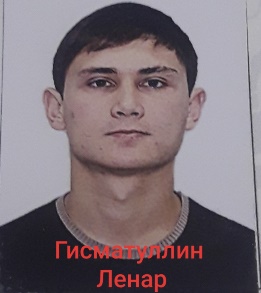 Гисматуллин ЛенарСаматович23.07.1991НападающийЛюбитель7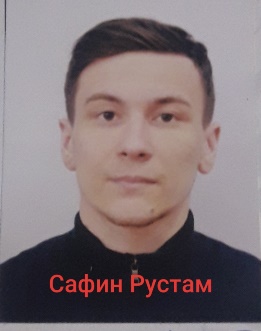 Сафин РустамНаилевич26.11.1996НападающийЛюбитель8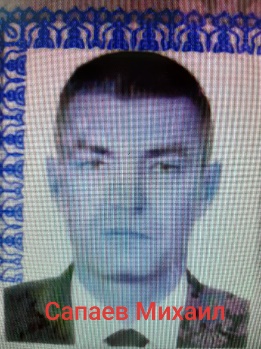 Сапаев МихаилЮрьевич19.11.1973НападающийЛюбительА9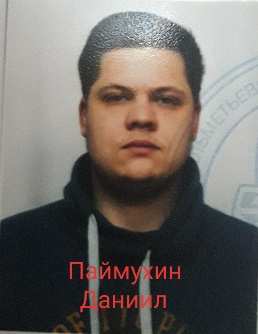 Паймухин ДаниилВячеславович07.05.1995ВратарьЛюбитель10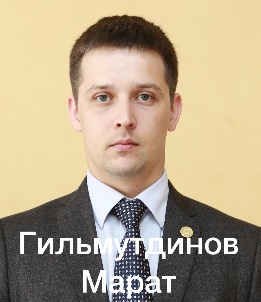 Гильмутдинов МаратАзатович15.08.1987ВратарьЛюбитель+11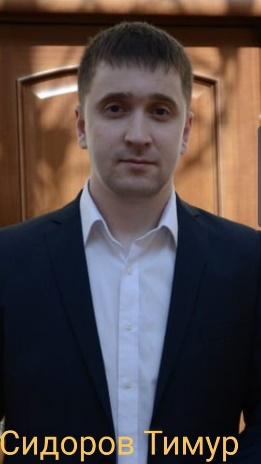 Сидоров ТимурВикторович17.06.1990ЗащитникШкольник12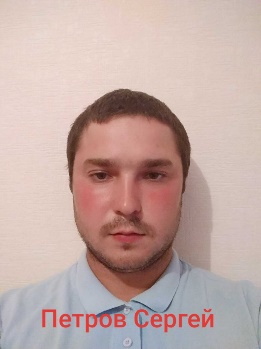 Петров Сергей Анатольевич27.06.1993НападающийЛюбитель+13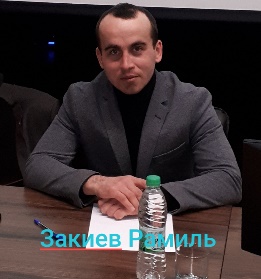 Закиев РамильРафаэлевич01.05.1988ЗащитникЛюбитель14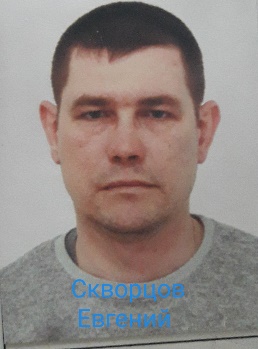 Скворцов Евгений Владимирович16.07.1979ЗащитникЛюбитель15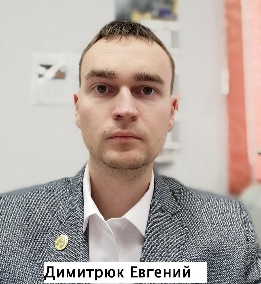 Димитрюк Евгений Анатольевич 18.02.1992НападающийШкольник16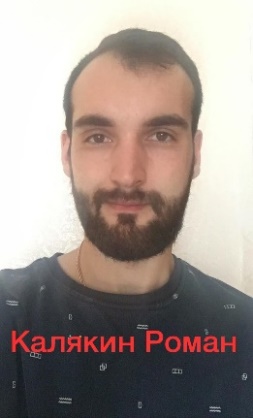 Калякин РоманВикторович 20.04.1992НападающийШкольникА17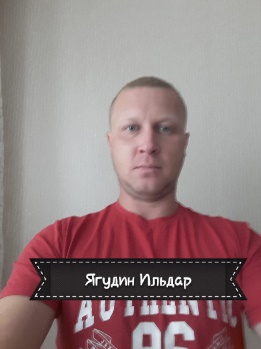 Ягудин ИльдарАнгамович20.04.1985НападающийЛюбитель+18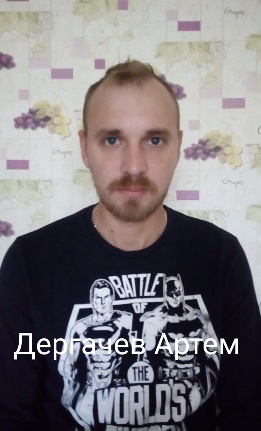 Дергачев АртемСергеевич16.10.1988НападающийШкольник19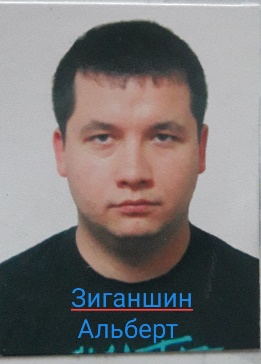 Зиганшин АльбертМарселевич04.08.1991ЗащитникЛюбитель20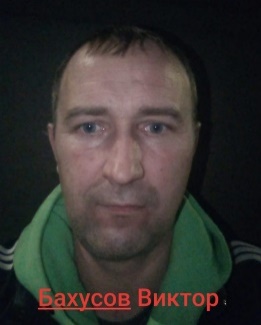 Бахусов ВикторЕвгеньевич 05.11.1977ЗащитникЛюбитель21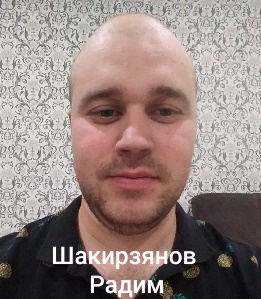 Шакирзянов РадимМаратович10.04.1992НападающийЛюбитель22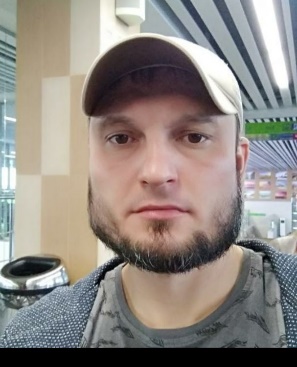 Мусин АйдарАзатович27.03.1983ЗащитникЛюбительп/нФИОДолжность Телефон1НазаровВладимир Ильич Тренер8 913 959 92 272Быстренин Антон ФедоровичОфициальный представитель8 937 627 60 86